FOTO DOKUMENTASI KEGIATAN PEMBELAJARAN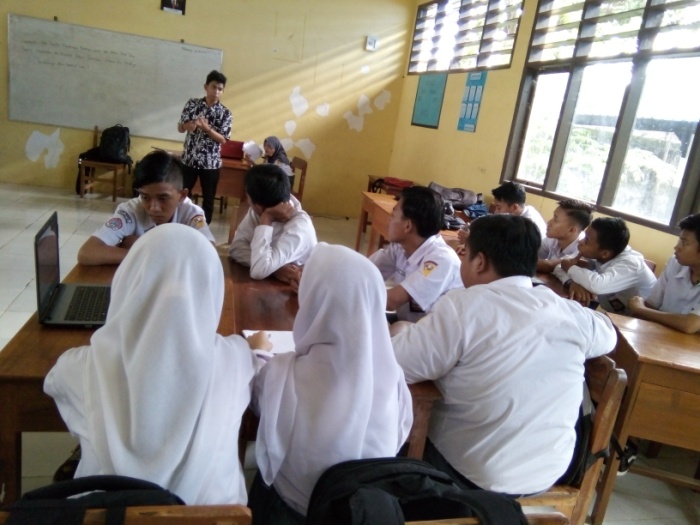 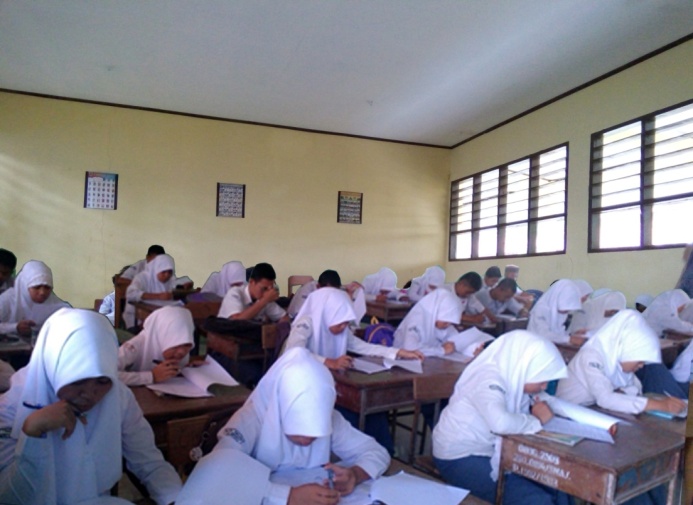 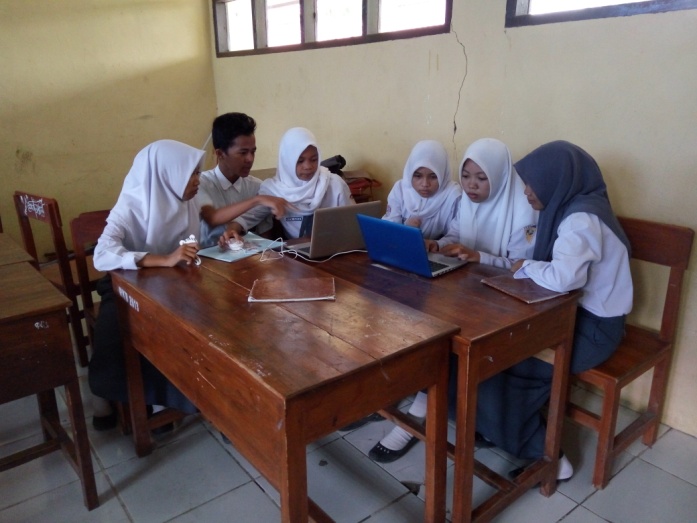 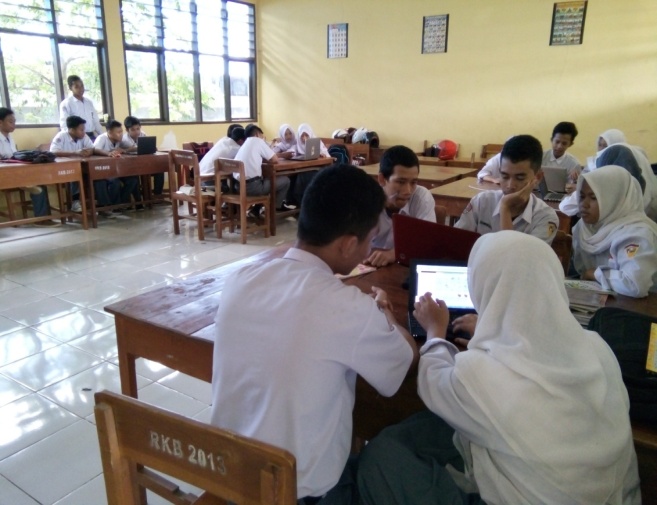 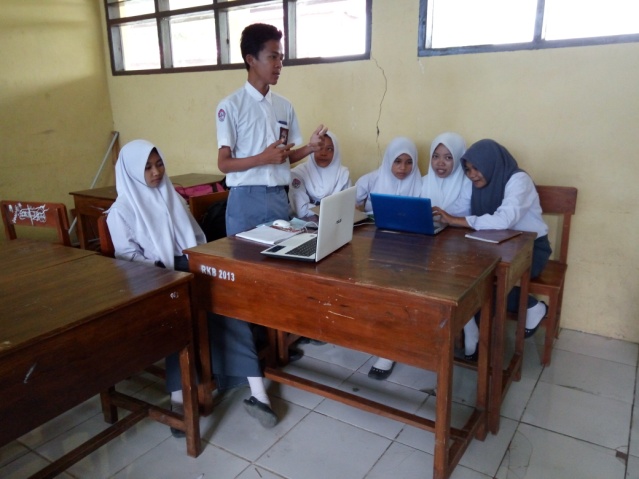 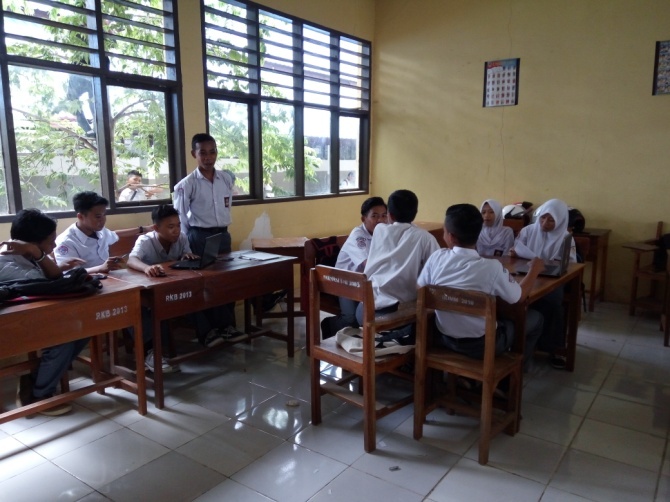 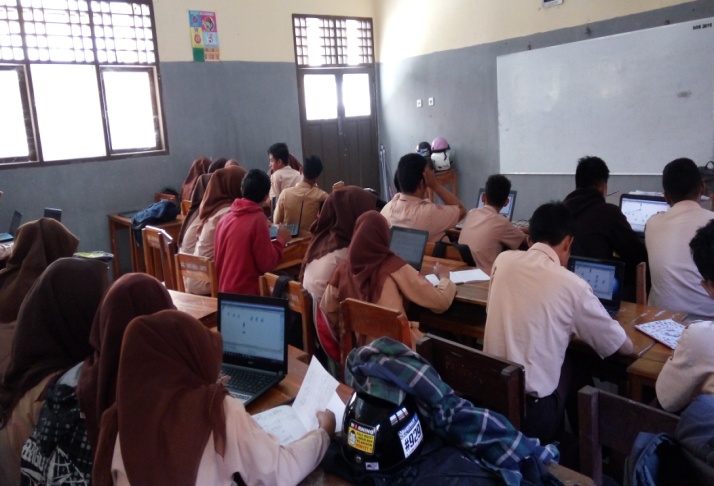 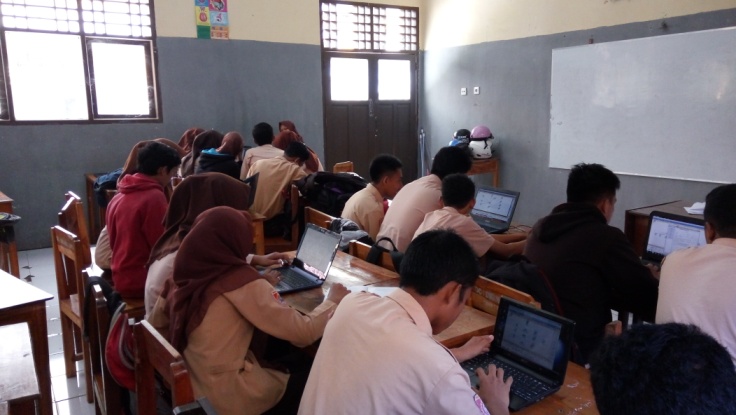 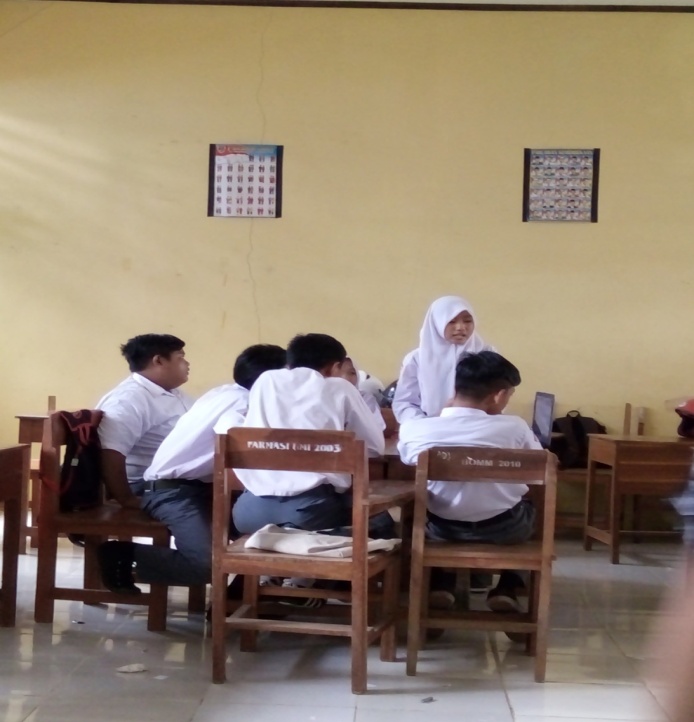 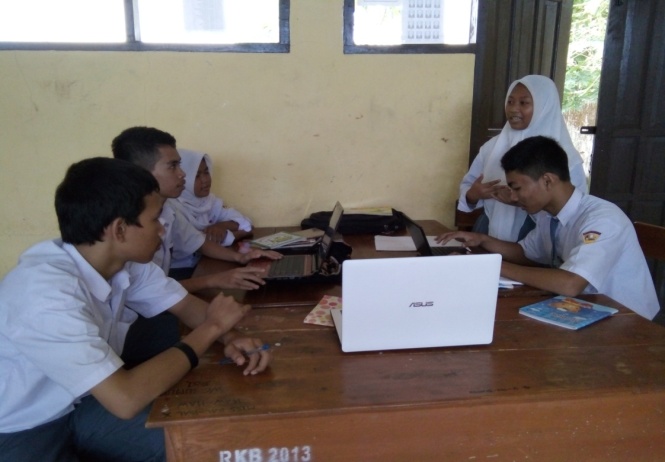 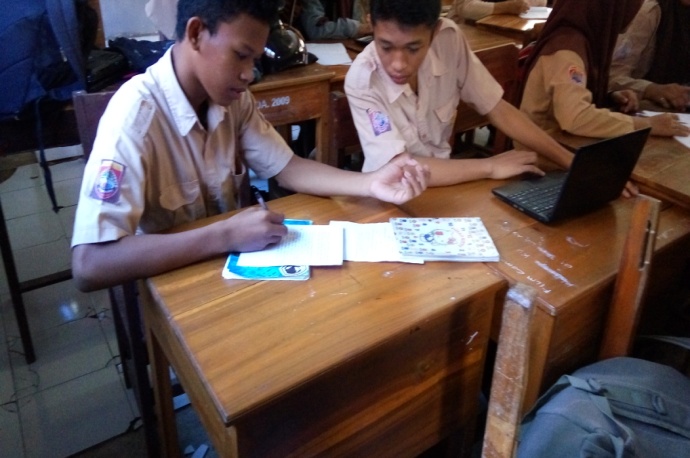 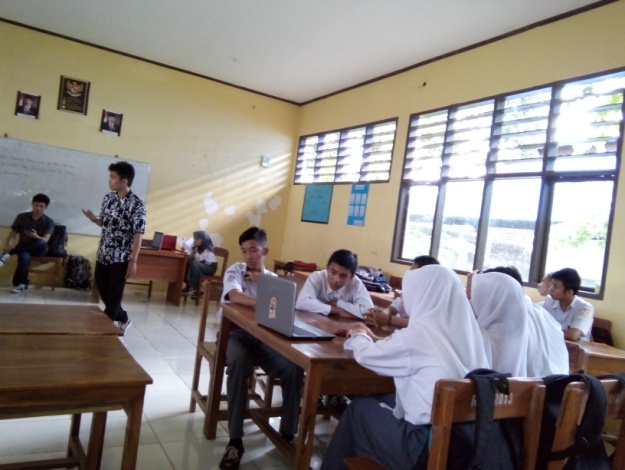 